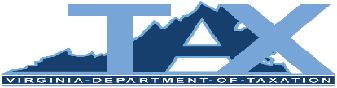 Submit completed forms to: Parking Coordinator (Hard copy may be submitted on the 15th Fl or by email)  Parking Deduction 	Effective with my       paycheck, I want my parking deduction to be  pre-tax* or  post-tax.	Please discontinue my parking deduction effective     .	Change my parking fee from $      to $     .Vehicle Information – Include information for all vehicles that you would potentially drive to work.*Report all changes in vehicle information to the Parking Coordinator as soon as possible*I understand that my semi-monthly salary will be reduced by the amount of my parking fees. This agreement is legally binding and may not be terminated until I complete another Parking Application & Salary Deduction Agreement form or my employment is terminated. I further understand that if any parking hang tag/card issued to me is lost, I must pay the associated replacement fee ($15 for MSC lots; $15 for MSC parking garage; $15 for hang tags). Upon termination of my employment with TAX, I must surrender and/or pay for the issued parking hang tag/card. Failure to do so will permit TAX to detain my last paycheck.*Pre-tax parking deductions will be made from the employee’s paycheck before Federal, State and Social Security taxes are computed. Gross pay will not change; however, the employee’s W-2 will reflect a reduction in taxable earnings. The deduction will show on the Earnings Statement as PRETXPRK and must begin on either the 1st or the 16th of the month.			Electronic signature is acceptable			Office Use ONLY New Application   Change New Application   Change New Application   Change New Application   Change New Application   Change New Application   ChangeEmployment Status:Employment Status:ClassifiedHourly- WageHourly- WageTemp/ContractorName:EID#:          EID#:          EID#:          Phone #:Building/Monthly Fee:Building/Monthly Fee: MSC($49)   Westmoreland($24.50)   MSC($49)   Westmoreland($24.50)  Office:Commissioner’s Office   Technology   Administration	 TAX Policy  Tax Processing  Compliance  Customer ServiceCommissioner’s Office   Technology   Administration	 TAX Policy  Tax Processing  Compliance  Customer ServiceCommissioner’s Office   Technology   Administration	 TAX Policy  Tax Processing  Compliance  Customer ServiceCommissioner’s Office   Technology   Administration	 TAX Policy  Tax Processing  Compliance  Customer ServiceCommissioner’s Office   Technology   Administration	 TAX Policy  Tax Processing  Compliance  Customer ServiceMake/Model of VehicleLicense PlateEmployee’s Signature:Date:Location::Space#:Decal#:Gate Card #:Fee:$PR Code: